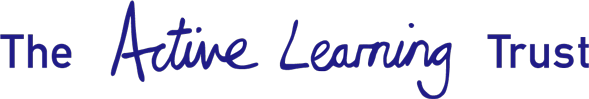 TRADE UNION (FACILITIES TIME) PUBLICATION REQUIREMENTANNUAL RETURN 2019/20Table 1Relevant Union Officials Table 2Percentage of time spent on facilities time Table 3Percentage pay bill spent on facilities timeTable 4Percentage total paid facilities time on paid union activitiesNumber of EmployeesFull time equivalent employee number9Under 1FTE% TimeNumber Employees0%11-50%851-99%0100%0ProvisionReturnTotal cost facilities time£10,225  Total Pay Bill (Gross)£41.1m% Pay bill spent on facilities time0.025Time spent on paid TU activities as a % total paid facilities time hours100%